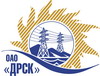 Открытое Акционерное Общество«Дальневосточная распределительная сетевая  компания»Протокол № 160/МТПиР-ВПзаседания закупочной комиссии по выбору победителя по открытому одноэтапному конкурсу без предварительного квалификационного отбора на право заключения Договора поставки:  «Многофункциональный кран - манипулятор (АЭС, ЭС ЕАО)» закупка 160 раздел  2.2.2.  ГКПЗ 2015 г.	Закупка проводится на основании указания ОАО «ДРСК» от  10.12.2014 г. № 340Планируемая стоимость закупки в соответствии с ГКПЗ:  16 549 152,00 руб. без учета НДСФорма голосования членов Закупочной комиссии: очно-заочная.ПРИСУТСТВОВАЛИ:	На заседании присутствовали 7 членов Закупочной комиссии 2 уровня. ВОПРОСЫ, ВЫНОСИМЫЕ НА РАССМОТРЕНИЕ ЗАКУПОЧНОЙ КОМИССИИ: Об утверждении результатов процедуры переторжки.Об итоговой ранжировке Конкурсных заявок.О выборе победителя Конкурса.ВОПРОС 1 «Об утверждении результатов процедуры переторжки»ОТМЕТИЛИ:Закупочной комиссией было принято решение о проведении процедуры переторжки, назначенной на 27.01.2015 в 15:00 час. (благовещенского времени);Процедура переторжки проводилась 27.01.2015 в 15:00 час. (благовещенского времени) по адресу: ЭТП b2b-energo;К переторжке были допущены следующие участники конкурса: ОАО «Стройдормаш» г. Алапаевск, ул. Серова, 1, ООО «Метрополис-Трейд» г. Екатеринбург, ул. Сулимова, 6а;На процедуру переторжки не поступили ни одного документа с минимальной ценой заявки;Предлагается подвести итоги переторжки со следующими результатами:ВОПРОС 2 «Об итоговой ранжировке Конкурсных заявок»ОТМЕТИЛИ:С учетом цен, полученных на переторжке, и в соответствии с требованиями и условиями, предусмотренными извещением о проведении конкурса и закупочной документацией, предлагается ранжировать конкурсные заявки следующим образом: ВОПРОС 3 «О выборе победителя конкурса»ОТМЕТИЛИ:Планируемая стоимость закупки в соответствии с ГКПЗ: 16 549 152,00  руб. без учета НДС.На основании приведенной итоговой ранжировки поступивших конкурсных заявок предлагается признать победителем конкурса Многофункциональный кран - манипулятор (АЭС, ЭС ЕАО)» участника, занявшего первое место в итоговой ранжировке по степени предпочтительности для заказчика: ОАО «Стройдормаш» г. Алапаевск, ул. Серова, 1 на условиях: стоимость конкурсной заявки 16 489 151,69  руб.  без учета НДС (19 457 199,00  руб. с учетом НДС). Срок поставки: до 29.05.2015 г. с правом досрочной поставки Условия оплаты:  авансовые платежи 30% от суммы договора в течение 10 календарных дней с момента заключения договора поставки. Окончательный расчет через 20 календарных дней с момента поставки продукции на склад грузополучателя и подписания актов приема-передачи. Гарантийный срок: 18 мес. от даты ввода в эксплуатацию или 1000 часов наработки.  Предложение имеет статус оферты и действует до 03.04.2015 г.РЕШИЛИ:По вопросу № 1Признать процедуру переторжки состоявшейся.Утвердить окончательные цены конкурсных заявок участниковПо вопросу № 2Утвердить итоговую ранжировку конкурсных заявок1 место: ОАО «Стройдормаш» г. Алапаевск, ул. Серова, 12 место: ООО «Метрополис-Трейд» г. Екатеринбург, ул. Сулимова, 6аПо вопросу № 3Признать Победителем конкурса Многофункциональный кран - манипулятор (АЭС, ЭС ЕАО)» участника, занявшего первое место в итоговой ранжировке по степени предпочтительности для заказчика: ОАО «Стройдормаш» г. Алапаевск, ул. Серова, 1 на условиях: стоимость конкурсной заявки 16 489 151,69  руб.  без учета НДС (19 457 199,00  руб. с учетом НДС). Срок поставки: до 29.05.2015 г. с правом досрочной поставки Условия оплаты:  авансовые платежи 30% от суммы договора в течение 10 календарных дней с момента заключения договора поставки. Окончательный расчет через 20 календарных дней с момента поставки продукции на склад грузополучателя и подписания актов приема-передачи. Гарантийный срок: 18 мес. от даты ввода в эксплуатацию или 1000 часов наработки.  Предложение имеет статус оферты и действует до 03.04.2015 г.город  Благовещенск«19» марта 2015 года№п/пНаименование Участника закупки и его адресПервоначальная цена предложения  без учета НДСМинимальная цена  предложения  без учета НДСОАО «Стройдормаш»г. Алапаевск, ул. Серова, 116 489 151,69не поступила2.ООО «Метрополис-Трейд»г. Екатеринбург, ул. Сулимова, 6а16 549 152,00не поступилаМесто в итоговой ранжировкеНаименование и адрес участникаЦена предложения до переторжки без НДС, руб.Окончательная цена предложения без НДС, руб.1 местоОАО «Стройдормаш»г. Алапаевск, ул. Серова, 116 489 151,6916 489 151,692 местоООО «Метрополис-Трейд»г. Екатеринбург, ул. Сулимова, 6а16 549 152,0016 549 152,00Ответственный секретарь Закупочной комиссии: Моторина О.А. _____________________________Технический секретарь Закупочной комиссии:   Коврижкина Е.Ю._______________________________